教育管理、公共管理专业学位硕士论文答辩安排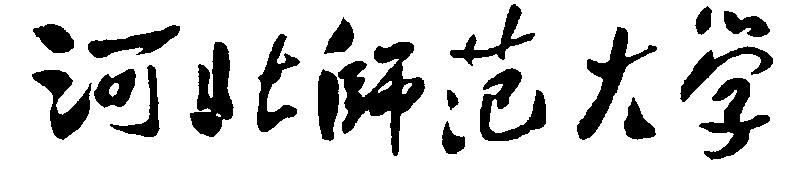 2022年5月15日下午1∶00一、论文答辩安排：二、答辩委员会主席：河北师范大学 江雪梅 副教授 硕导　　委员：左海云副教授、董博清副教授、陈乃睿中小学高级教师　　秘书：韩海宾三、地点：教育学院。QQ群平台：群号475356980四、时间：2022年5月15日下午1∶00开始五、答辩程序：1、答辩人报告论文内容要点（每人限时5分钟）2、答辩委员会成员提问（每位委员可提1-2个问题）3、答辩人进行答辩（可选1-2个问题进行重点回答，其他简要回答，限时5分钟）4、休会/答辩委员会合议并形成答辩委员会意见5、复会，主席宣布答辩委员会意见6、研究生准备各自档案材料说明：为使研究生有充分准备时间，第一名答辩人待委员会提问后，稍作准备，由第二名答辩人汇报，待委员会提问后，再由第一名答辩人进行答辩；如此依次往复。序号姓名论文题目导 师1付璇生态系统视角下初中班主任防治校园欺凌早期行为的现状与对策智学2韩杨“超级中学”的发展问题及对策研究 ——基于河北省的调查分析韩保来3梁震人工智能背景下未来学校组织形态的演进趋势研究徐莉4齐锦卉学校领导力视角下乡村薄弱中学的变革研究 ——以某乡村中学为例郭芳5张思基于互联网思维乡村高中青年教师专业自主发展路径探索——以Y县高中为例姬振旗6郑菊小天缘何深陷学困泥潭——基于可行能力理论的个案研究于川7侯卢平河北省民办高职院校新手教师培养研究史晓燕8霍雨莎全人教育理念下“双减”政策阶段执行效果及分析研究——以S市为例齐艳杰9贾晓明县域中小学基础教育集团化办学模式研究 ——以S市Z县为例齐艳杰10李茂丰石家庄义务教育均衡发展的法治保障研究江雪梅11王杰河北省成人高校招生政策执行研究江雪梅12王青大学生网络学习平台使用意向影响因素模型研究史晓燕13姚月霞基于间断均衡理论的家庭教育政策变迁研究齐艳杰14秦琳新业态下民办高校职业技能培训鉴定管理机制研究—以河北C学院为例齐艳杰15冯蕊4D现场管理在S幼儿园后勤管理中的应用研究田宝军